SAULT AREA HIGH SCHOOLANDCAREER CENTERTuesday, February 10, 2015PLEDGEBlood Drive:  There will be a table set up in the cafeteria during all three lunches today and tomorrow to sign up for the Blood Drive that is scheduled for February 26th.  Students who are 16 are allowed to donate with a parent’s consent and students 17 or older do not need consent.  Everyone must have picture ID to donate.Congratulations to the Wrestling team on their First Place Finish in the Straits Area Conference.  The following wrestlers also placed at the combined North Star League and Straits Area Conference.Nathan LaJoie- First place, pinning his way through the finals.Chase Bouschor- Second PlaceTom Merchberger, Jeremy Bumstead, and Adam LaJoie - were all third place finishersTyler Schumann and Kaleb Shannon came in fourth.Special Congratulation to Tom Merchberger as he received his 100th career varsity win.Attention Seniors: Lake State will be holding FAFSA Fridays from 2:00-5:00 in their office at the Fletcher Center on campus. Students can bring a parent and get one-on-one help with filing the FAFSA from the LSSU financial aid staff. FAFSA Fridays will be held every Friday throughout February. Remember to submit your FAFSA by March 1st!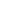 Senior Ski Trip:  Tomorrow will be the final day to sign up and pay for the senior skip trip.  There will be a table set up in the cafeteria during all three lunches today and tomorrow.  If you need the forms you can pick them up in the main office or from Mrs. Adams.Act Prep:  ATTENTION JUNIORS:  There will be an ACT Prep class Monday, February 23rd through Friday, February 27th from 3:00-4:30.  The cost will be $25.00.  If you are currently receiving free or reduced lunch the cost is $5.00.  Please sign up with Mrs. Pink in the Counseling Office by Thursday, February 12th since there is no school on Friday.Lunch:  Whole Grain French Toast, Strawberry Yogurt, Whole Grain Pizza, Whole Grain Deli Wrap, Specialty Salad with Roll Sides:     Baby Carrots, 100% Juice